Заявка на подбор специалистаС целью успешного подбора специалиста, соответствующего Вашим требованиям и пожеланиям, предлагаем заполнить следующую заявкуОписание вакансииТребования к кандидатуУсловия работы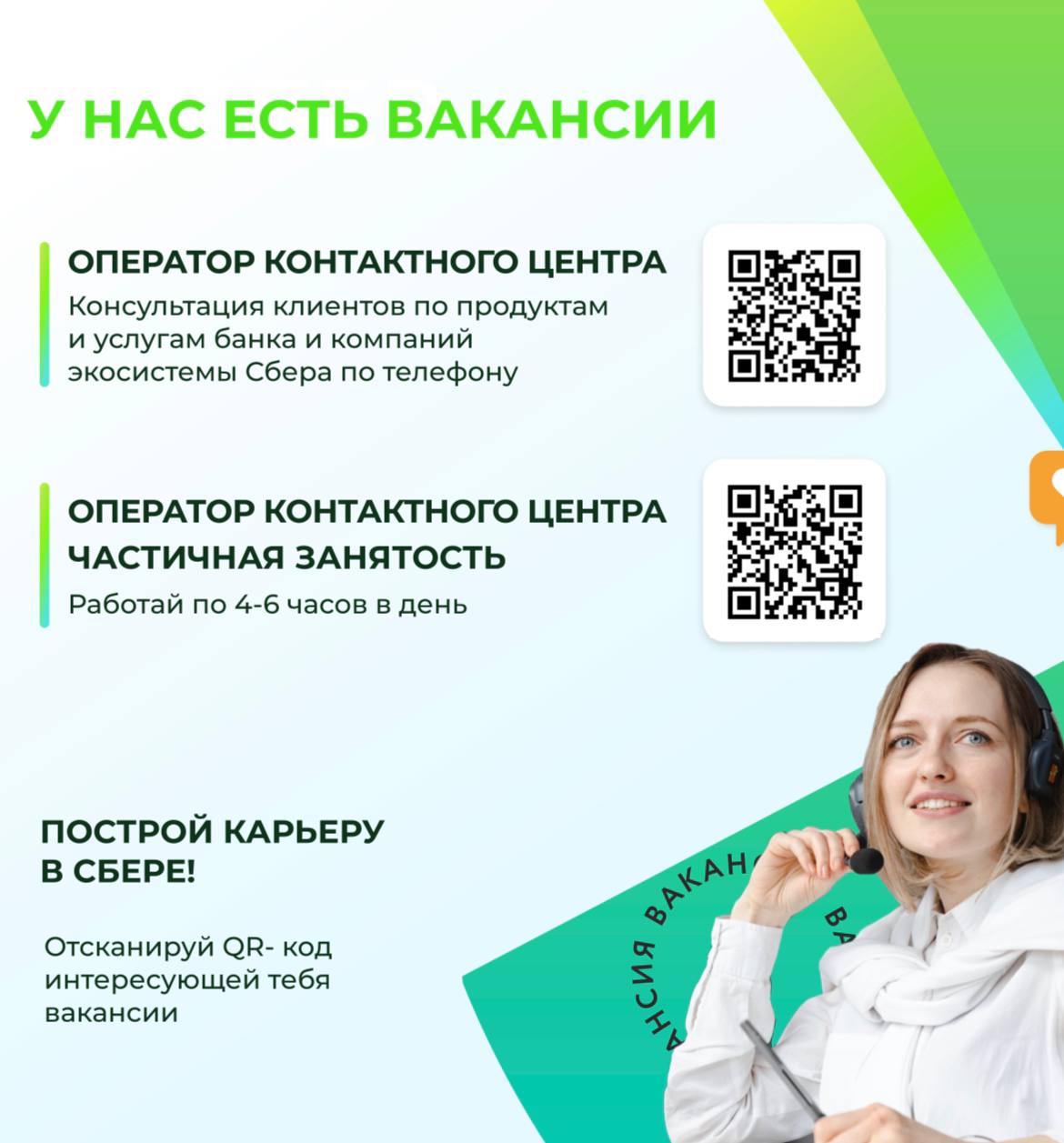 Дата заполнения «02» марта 2022 г.Наименование организацииПАО Сбербанк, Единый распределительный контактный центрПАО Сбербанк, Единый распределительный контактный центрПАО Сбербанк, Единый распределительный контактный центрПАО Сбербанк, Единый распределительный контактный центрАдрес сайта компании в сети ИнтернетАдрес сайта компании в сети Интернетwww.sberbank.ruwww.sberbank.ruwww.sberbank.ruЮридический адрес, факс, e-mail организацииЮридический адрес, факс, e-mail организацииЮридический адрес, факс, e-mail организацииРоссия, Москва, 117997, ул. Вавилова, д. 19Россия, Москва, 117997, ул. Вавилова, д. 19Фактический адрес: Россия, Омск, ул. Звездова, д 101АФактический адрес: Россия, Омск, ул. Звездова, д 101АФактический адрес: Россия, Омск, ул. Звездова, д 101АФактический адрес: Россия, Омск, ул. Звездова, д 101АФактический адрес: Россия, Омск, ул. Звездова, д 101АФ.И.О. (полностью), должность, телефон контактного лицаФ.И.О. (полностью), должность, телефон контактного лицаФ.И.О. (полностью), должность, телефон контактного лицаФ.И.О. (полностью), должность, телефон контактного лицаМельниченко Оксана Валерьевна, Начальник отдела обучения и адаптации, 8 962 034 85 40Мельниченко Оксана Валерьевна, Начальник отдела обучения и адаптации, 8 962 034 85 40Мельниченко Оксана Валерьевна, Начальник отдела обучения и адаптации, 8 962 034 85 40Мельниченко Оксана Валерьевна, Начальник отдела обучения и адаптации, 8 962 034 85 40Мельниченко Оксана Валерьевна, Начальник отдела обучения и адаптации, 8 962 034 85 40Наименование должностиОператор контактного центраОператор контактного центраКраткие сведения о должностных обязанностяхКраткие сведения о должностных обязанностяхКонсультация клиентов по продуктам и услугам банка и компаний экосистемы Сбера по телефонуи услугам банка и компаний экосистемы Сбера по телефонуи услугам банка и компаний экосистемы Сбера по телефонуСпециальность, квалификацияСпециальность, квалификацияСпециальность, квалификацияНеоконченное средне-специальное или высшее образование, студенты 4-5 курсов СУЗ или ВУЗ любых специальностейНеоконченное средне-специальное или высшее образование, студенты 4-5 курсов СУЗ или ВУЗ любых специальностейДополнительные требования к кандидату:Дополнительные требования к кандидату:Дополнительные требования к кандидату:Дополнительные требования к кандидату:Дополнительные требования к кандидату:- уровень владения компьютерными программами (перечислить)- уровень владения компьютерными программами (перечислить)- уровень владения компьютерными программами (перечислить)- уровень владения компьютерными программами (перечислить)-- знание иностранных языков- знание иностранных языковприветствуется, но не обязательноприветствуется, но не обязательноприветствуется, но не обязательно- другие требования: Грамотная речьГрамотная речьГрамотная речьГрамотная речьУровень заработной платы (оклад, дотации, соц. пакет, пособия молодому специалисту,Уровень заработной платы (оклад, дотации, соц. пакет, пособия молодому специалисту,Уровень заработной платы (оклад, дотации, соц. пакет, пособия молодому специалисту,Уровень заработной платы (оклад, дотации, соц. пакет, пособия молодому специалисту,Уровень заработной платы (оклад, дотации, соц. пакет, пособия молодому специалисту, премии, бонусы)39 000-68 000 руб., до вычета налога39 000-68 000 руб., до вычета налога39 000-68 000 руб., до вычета налога39 000-68 000 руб., до вычета налогаГрафик работыГрафик работыГрафик работыгибкийгибкийПрочие условияПрочие условияЕсть возможность работать с частичной занятостью (по 4-6 часов)Есть возможность работать с частичной занятостью (по 4-6 часов)Есть возможность работать с частичной занятостью (по 4-6 часов)Обращение к молодому специалисту, приглашение на работу с кратким описаниемОбращение к молодому специалисту, приглашение на работу с кратким описаниемОбращение к молодому специалисту, приглашение на работу с кратким описаниемОбращение к молодому специалисту, приглашение на работу с кратким описаниемОбращение к молодому специалисту, приглашение на работу с кратким описаниемпреимуществ работы у Вас в компаниипреимуществ работы у Вас в компаниипреимуществ работы у Вас в компаниипреимуществ работы у Вас в компанииСбер – это не только компания с многолетней историей и глобальной стратегией развития. Начни строить будущее уже сейчас!Мы предлагаем:· Гибкий рабочий график: дневные и вечерние смены, возможность работать неполный рабочий день· Работу без продаж, получаешь стабильный оклад и премию за количество звонков с первого месяца работы.Твой доход на старте: от 39 000 рублей, начиная с 3 месяца работы возможно повышение. 90% наших новых сотрудников в течение первых шести месяцев увеличивают свой доход· Гарантированную годовую премию (13-тая зарплата)· Карьерные передвижения и рост в любом направлении экосистемы СБЕР· корпоративное обучение, если тебе интересно учиться и развивать навыки, которые пригодятся в будущем, кем и где бы ты не работал· медицинскую страховку ДМС в лучших клиниках твоего города· Официальное оформление по Трудовому кодексу РФ· корпоративную жизнь, которая мотивирует идти в офис не меньше зарплаты